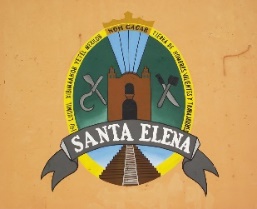 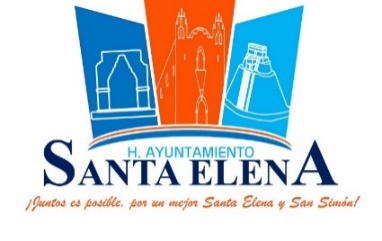 Los que suscribimos C.C. GALDINO POOT MORENO, CARLOS FRANCISCO KAUIL DZIB, MARIA LILIANA MUL MAY, LETICIA DEL SOCORRO MAY BALAM  y JHONNY ALFONSO UC KOYOC,  de conformidad con en los artículos 115 de la Constitución Política de los Estados Unidos Mexicanos; 30 fracción VI; 77 Base Novena, y 82 fracciones II, IV, V y IX de la Constitución Política del Estado de Yucatán, 41 inciso C, fracción XI; 56 fracción II; 139; 140; 141; 142, y 172 de la Ley de Gobierno de los Municipios del Estado de Yucatán, presentamos el siguiente proyecto de iniciativa de Ley de Ingresos del Municipio de Santa Elena, Yucatán, para el ejercicio fiscal 2022, siendo esta la siguiente.- - - - - - - - - - - - - - - - - - - - - - - - - - - - - - - - - - - EXPOSICIÓN DE MOTIVOSLa Administración Municipal de Santa Elena, Yucatán con base en la Planeación contemplada en su plan rector 2021-2024, la consciente e importante tarea que representa el ejercer un gobierno que impulse políticas públicas, que a su vez logren verdaderos y trascendentales cambios en el correr de la vida diaria de Santa Elena, Yucatán y su ciudadanía. Por ello los integrantes del Ayuntamiento de Santa Elena, Yucatán, tenemos la responsabilidad de acatar lo que las Leyes Fiscales disponen en términos de recaudación de los ingresos propios que recaudan los sujetos responsables de los recursos públicos; tomando en cuenta lo anterior trabajamos en la modificación de la Ley de Ingresos para el ejercicio fiscal 2022, que atendiera a lo dispuesto en las normas ajustándonos a la situación económica del país y de nuestro municipio.Bajo este contexto y como se fincó desde el principio del gobierno constitucional con la legal instalación del Cabildo, asumimos la misión que estriba en ejercer un gobierno humanista, comprometido y responsable, enfocado en la gestión de acciones para el bien común y el respeto a las normativas para el cumplimiento y promoción del estado de derecho esperado en nuestro Municipio. Al día de hoy estamos ciertos que un gobierno que toma decisiones de la mano de la sociedad y ciudadanía, aumenta las posibilidades de trazar mejores caminos para hacer de nuestro municipio verdaderamente emprendedor y con una nueva visión social, así como de bienestar común y cierto, a través del debido y transparente manejo de las finanzas públicas para que en un equilibrio eficaz, estas puedan dar los mejores resultados en la correcta ejecución de los gastos, invertidos en beneficio de los habitantes de Santa Elena, Yucatán. Esta iniciativa de Ley de Ingresos del Municipio de Santa Elena, Yucatán; tiene el principal objetivo de establecer de manera clara que los ingresos que estima percibir en su hacienda municipal para el ejercicio fiscal del año 2022, desde esa óptica, es indispensable que el marco normativo tributario, ayude a consolidar un sistema de recaudación municipal que permita contar con la suficiencia presupuestal para poner en marcha proyectos que beneficien a la colectividad, además de proporcionar mayor certidumbre en los ingresos, ampliar el registro de contribuyentes, y permita contar con finanzas públicas sanas para la aplicar el gasto en las necesidades prioritarias, para el logro de los objetivos antes señalados, es indispensable que la ley que prevé la captación de recursos municipales sea clara y eficaz, para permitir el ejercicio adecuado y oportuno de sus atribuciones y el cumplimiento de las obligaciones fiscales de la ciudadanía. Por las razones previamente expuestas y con fundamento en los artículos 115 de la Constitución Política de los Estados Unidos Mexicanos; 30 fracción VI; 77 Base Novena, y 82 fracciones II, IV, V y IX de la Constitución Política del Estado de Yucatán, 41 inciso C, fracción XI; 56 fracción II; 139; 140; 141; 142, y 172 de la Ley de Gobierno de los Municipios del Estado de Yucatán, el Ayuntamiento del Municipio de Santa Elena, Yucatán 2021-2024, procede a emitir el proyecto respectivo y en virtud de lo anteriormente expuesto y fundado, se somete a consideración de esa Soberanía, la siguiente Iniciativa de Ley:INICIATIVA DE LA LEY DE INGRESOS DEL MUNICIPIO DE SANTA ELENA, YUCATÁN, PARA EL  EJERCICIO FISCAL 2022:TÍTULO PRIMERODE LOS CONCEPTOS DE INGRESOCAPÍTULO ÚNICODel Objeto de la Ley y los Conceptos de IngresoArtículo 1.- La presente ley tiene por objeto establecer los conceptos por los que la hacienda pública del Municipio de Santa Elena, Yucatán percibirá ingresos durante el ejercicio fiscal 2022; las tasas, cuotas y tarifas aplicables para el cálculo de las contribuciones; así como el estimado de ingresos a percibir en el mismo período.Artículo 2.- Los ingresos que se recauden por los conceptos señalados en la presente ley, se destinarán a sufragar los gastos públicos establecidos y autorizados en el Presupuesto de Egresos del Municipio de Santa Elena, Yucatán, así como en lo dispuesto en los convenios de coordinación fiscal y en las leyes en que se fundamenten.Artículo 3.- De conformidad con lo establecido por el Código Fiscal, la Ley de Coordinación Fiscal, ambas del Estado de Yucatán, y la Ley de Hacienda para el Municipio de Santa Elena. Yucatán, para cubrir el gasto público y demás obligaciones a su cargo, la Hacienda Pública del Municipio de Santa   Elena, Yucatán percibirá ingresos durante el ejercicio fiscal 2022, por los siguientes conceptos:Impuestos.Derechos.Contribuciones de mejoras.Productos.Aprovechamientos.Participaciones.Aportaciones.Ingresos extraordinarios.TÍTULO SEGUNDODE LAS TASAS, CUOTAS Y TARIFASCAPÍTULO IDe la Determinación de las Tasas, Cuotas y TarifasArtículo 4.- En términos de lo dispuesto por la ley de Hacienda para el Municipio de Santa Elena, Yucatán, las tasas, cuotas y tarifas aplicables para el cálculo de impuestos, derechos y contribuciones, a percibir por la Hacienda Pública Municipal, durante el ejercicio fiscal 2022, serán las establecidas en esta ley.CAPÍTULO IIImpuestosSección Primera Impuesto PredialArtículo 5.- El impuesto predial calculado con base en el valor catastral de los predios, se determinará aplicando la siguiente:TABLA DE VALORES DE TERRENOEn caso de ubicarse en zona turística se tomará el valor de$2,800.00 por metro cuadrado.Cuando la base del impuesto predial sea el valor catastral del inmueble, el impuesto se determinará aplicando al valor catastral, las siguientes tarifas cuando se trate de los ubicados en la ZONA TURISTICA DE UXMAL y zonas utilizadas para la explotación de los recursos naturales con destino comercial:TARIFACuando la base del impuesto predial sea el valor catastral del inmueble, el impuesto se determinará aplicando al valor catastral, las siguientes tarifas cuando se trate de ubicados en la cabecera municipal o comisaria de San Simón:A la cantidad que exceda del límite inferior le será aplicado el factor determinado en esta tarifa y el resultado se incrementará con la cuota fija anual respectiva.Todo predio destinado a la producción agropecuaria se pagará 10 al millar anual sobre el valor registrado o catastral, sin que la cantidad a pagar resultante exceda a lo establecido por la legislación agraria federal para terrenos ejidales.Sección SegundaImpuesto Sobre Adquisición de InmueblesArtículo 6.- El Impuesto sobre Adquisición de Inmuebles se calculará aplicando a la base señalada en la Ley de Hacienda para el Municipio de Santa Elena, Yucatán, la tasa del 3%.Sección TerceraImpuesto sobre Diversiones y Espectáculos PúblicosArtículo 7.- El Impuesto sobre Diversiones y Espectáculos Públicos que se enumeran, se calculará aplicando a las bases establecidas la Ley de Hacienda para el Municipio de Santa Elena, Yucatán, las siguientes cuotas:No causarán impuesto los eventos culturales autorizados por el municipio.Para la autorización y pago respectivo tratándose de carreras de caballos y peleas de gallos, el contribuyente deberá acreditar haber obtenido el permiso de la autoridad estatal o federal  correspondiente.CAPÍTULO IIIDerechosSección PrimeraDerechos por Servicios de Licencias y PermisosArtículo 8.- El cobro de derechos por el otorgamiento de licencias o permisos para el funcionamiento de establecimientos o locales, cuyos giros sean la venta de bebidas alcohólicas, se realizará con base en las siguientes tarifas:Para el otorgamiento de licencias para el funcionamiento de establecimientos con giros relacionados con la venta de bebidas alcohólicas, se cobrará una cuota de acuerdo a la siguiente tarifa:Artículo 9.- Al cobro de derechos por el otorgamiento de licencias o permisos eventuales para el funcionamiento de establecimientos o locales, cuyos giros sean la venta de bebidas alcohólicas, se aplicará la cuota diaria de: $ 500.00 por cada punto de venta.Artículo 10.- Para la autorización de funcionamiento en horario extraordinario de giros relacionados con la venta de bebidas alcohólicas se aplicará por cada hora la siguiente tarifa:Artículo 11.- El cobro de derechos por el otorgamiento de licencias o permisos de funcionamiento aSi en el domicilio existe más de un punto de venta de alcohol se deberá solicitar y pagar la licencia de funcionamiento por cada una de las mismas.Artículo 12.- Por el otorgamiento de la revalidación anual de licencias para el funcionamiento de los establecimientos que se relacionan en los artículos 8 y 11 de esta ley se pagará un derecho conforme a las siguientes tarifas:En caso de que el establecimiento se encuentre en la Zona turística la revalidación anual de las licencias de funcionamiento mencionadas en este artículo quedará con las siguientes tarifas:Si en el domicilio existe más de un punto de venta de alcohol se deberá pagar la revalidación por cada una de las mismas.Artículo 13.- El cobro de derechos por el otorgamiento licencias, permisos o autorizaciones para el funcionamiento de establecimientos y locales comerciales o de servicios, sin venta de bebidas alcohólicas, se realizará con base en las siguientes tarifas:En cumplimiento a lo dispuesto por el Artículo 10-A de la Ley de Coordinación Fiscal Federal, el cobro de los derechos a que se refiere este Artículo, no condiciona el ejercicio de las actividades comerciales, industriales o de prestación de servicios.Artículo 14.- El cobro de derechos por el otorgamiento de licencias o permisos para la instalación de anuncios de toda índole, se realizará con base en las siguientes cuotas:Clasificación de los anunciosI.- Por su posición o ubicación:De fachadas, muros, y bardas.	$ 500.00 por m2.II.- Por su duración:Anuncios temporales: Duración que no exceda los setenta días:	$100.00 por m2.Anuncios permanentes: Anuncios pintados, placas denominativas, fijados en cercas y muros, cuya duración exceda los setenta días:	$ 500.00 por m2.III.- Por su colocación:	Hasta por 30 díasColgantes	$ 15.00 por m2De azotea	$ 15.00 por m2Pintados	$ 35.00 por m2.Sección SegundaDerechos por Servicios que presta la Dirección de Obras PúblicasArtículo 15.- La tarifa del derecho por los servicios que presta la Dirección de Obras Públicas, se pagará conforme a lo siguiente:I.- Licencia de construcción:Tipo A Clase 1	$ 5.00 por metro cuadradoTipo A Clase 2	$ 6.00 por metro cuadradoTipo A Clase 3	$ 10.00 por metro cuadradoTipo A Clase 4	$10.00 por metro cuadradoTipo B Clase 1	$ 3.00 por metro cuadradoTipo B Clase 2	$ 3.00 por metro cuadradoTipo B Clase 3	$ 3.00 por metro cuadradoTipo B Clase 4	$ 3.50 por metro cuadrado II.- Constancia de terminación de obra:Tipo A Clase 1	$ 2.00 por metro cuadradoTipo A Clase 2	$ 2.00 por metro cuadradoTipo A Clase 3	$ 2.00 por metro cuadradoTipo A Clase 4	$ 4.00 por metro cuadradoTipo B Clase 1	$ 2.00 por metro cuadradoTipo B Clase 2	$ 2.00 por metro cuadradoTipo B Clase 3	$ 2.00 por metro cuadradoTipo B Clase 4	$ 2.00 por metro cuadradoIII.- Constancia de unión y división de inmuebles se pagará:Tipo A Clase 1	$ 10.00 por metro cuadradoTipo A Clase 2	$ 20.00 por metro cuadradoTipo A Clase 3	$ 30.00 por metro cuadradoTipo A Clase 4	$ 40.00 por metro cuadradoTipo B Clase 1	$ 5.00 por metro cuadradoTipo B Clase 2	$ 10.00 por metro cuadradoTipo B Clase 3	$ 15.00 por metro cuadradoTipo B Clase 4	$ 20.00 por metro cuadradoLas características que identifican a las construcciones por su Tipo y Clase se determinarán de conformidad con lo establecido en el artículo 69 de la Ley de Hacienda para el Municipio de Santa Elena, Yucatán.IV.- Licencia para realizar demolición	$ 3.00 por m2$ 4.00 por metro lineal de frente o frentes del predio que den la vía públicaV.- Sellado de planos	$ 48.00 por el servicioVI.- Constancia de régimen de Condominio	$ 39.00 por departamento o local$ 1.00 por m2 de vía públicaVII.- Revisión de plano para trámites de uso del suelo $ 40.00 (fijo)VIII.- Licencias para efectuar excavaciones	$ 12.00 por metro cúbicoIX.- Licencia para construir bardas o colocar pisos	$2.00 por m2X.- Permiso por construcción de fraccionamientos	$ 3.00 por m2XI.- Permiso por cierre de calles por obra en construcción $ 110.00 por díaXII.- Licencia de uso de suelo para actividades comerciales o de servicios	$ 40.00 por m2XIII.- Licencia de uso de suelo para actividades agrícolas con fines comerciales $ 10,000.00 por hectárea.XIV.-Permiso de uso de suelo para empresas dedicadas a la explotación o extracción de recursos naturales con fines comerciales	$ 25,000.00 por hectárea.XV.- Permiso de construcción de Hoteles o comercios	$ 5.00 por m2XVI.- Constancia de terminación de obra Hoteles o comercios	$ 10.00 por m2XVII.- Licencia de uso de suelo para parcelas con fines agroecológicas y/o con fines turísticos $ 5,000.00 por hectárea.Sección TerceraDerechos por Servicios de VigilanciaArtículo 16.- El cobro de derechos por el servicio de vigilancia que presta el Ayuntamiento a los particulares que lo soliciten, se determinará aplicando las siguientes cuotas:I.- Por día	$ 250.00II.- Por hora	$ 30.00Este servicio no se otorgará a espectáculos consistentes en carreras de caballos y peleas de gallos.Sección CuartaDerechos por servicios de Certificaciones y ConstanciasArtículo 17.- El cobro de derechos por el servicio de Certificados y Constancias que presta el Ayuntamiento, se realizará aplicando las siguientes tarifas por hoja:Por participar en licitaciones 						      $ 2,000.00Certificaciones y constancias expedidas por el Ayuntamiento	$ 50.00Reposición de constancias	 $ 50.00Compulsa de documentos	 $ 25.00Por certificado de no adeudo de impuestos 	$ 50.00Por expedición de duplicados de recibos oficiales	$ 50.00Por cada certificado que expida cuales quiera de las dependencias del Ayuntamiento, se pagará un derecho de $ 25.00; salvo en aquellos casos en que ésta propia ley señale de manera expresa otra tasa o tarifa y el certificado de estar al corriente en el pago del impuesto predial, que para su expedición requerirá el anexo del recibo de pago de este derecho.Sección Quinta Derechos por Servicios de RastroArtículo 18.- Son objeto de este derecho los sujetos señalados en la Ley de Hacienda para el Municipio de Santa Elena, Yucatán, los cuales se causarán de la siguiente manera:I.- Los derechos por la autorización de la matanza de ganado, se pagarán de acuerdo a la siguiente tarifa:Ganado Vacuno$ 20.00 por cabezaGanado Porcino$ 20.00 por cabezaCarnicería$ 100.00 anual.II.- Los derechos por servicio de transporte, se pagarán de acuerdo a la siguiente tarifa por cabeza:III.- Los derechos por pesaje de ganado en básculas del Ayuntamiento, se pagarán de acuerdo a la siguiente tarifa por cabeza:IV.- Los derechos por servicio de inspección por parte de la autoridad municipal, se pagarán de acuerdo a la siguiente tarifa por cabeza:Ganado Vacuno	$ 10.00Ganado Porcino	$ 10.00Ganado Caprino	$ 10.00Sección SextaDerechos por el Servicio de Supervisión Sanitaria de Matanza de Animales de ConsumoArtículo 19.- Los derechos por el Servicio Supervisión Sanitaria de Matanza de Animales de consumo, se pagarán con base en la cuota de:Ganado Porcino: $ 10.00 por cabeza.Ganado Vacuno: $ 65.00 por cabeza.Sección Séptima Derechos por servicios de CatastroArtículo 20.- La cuota que se pagará por los servicios que presta el Catastro Municipal, causarán derechos de conformidad con la siguiente tarifa.Estos precios aumentarán en un 50% cuando se trata de la zona turista de Uxmal.Artículo 21.- Los fraccionamientos causarán derechos de deslindes, excepción hecha de lo dispuesto en el artículo anterior, de conformidad con lo siguiente:I.- Hasta 160,000 m2	$ 0.056 por m2II.- Más de 160,000 m2 por metros excedentes	$ 0.025 por m2Artículo 22.- Quedan exentas del pago de los derechos que establecen esta sección, las instituciones públicas.Sección OctavaDerechos por el Uso y Aprovechamiento de los Bienes del Dominio Público MunicipalArtículo 23.- El cobro de derechos por el Uso y Aprovechamiento de los Bienes del Dominio Público Municipal, se calculará aplicando las siguientes tarifas:I - Locatarios fijos en bazares y mercados municipales	$ 4.00 mensuales por M2.II.- Locatarios semifijos	$ 4.00 por día.III.- Por uso de baños públicos	$ 2.00 por servicio.IV.- Ambulantes	$ 150.00 por día.Sección NovenaDerechos por Servicios de Recolección de BasuraArtículo 24.- El cobro de derechos por el servicio de limpia y recolección de basura que presta el Ayuntamiento, se calculará aplicando las siguientes cuotas mensuales:Sección DécimaDerechos por Servicios de PanteonesArtículo 25.- El cobro de derechos por los servicios de panteones que preste el Ayuntamiento, se calculará aplicando las siguientes tarifas:I.- Por renta de bóvedas:Por renta de bóveda grande por un período de un año o su prórroga por el mismo período se pagará $ 300.00Por renta de bóveda chica por un período de un año o su prórroga por el mismo período se pagará $ 150.00II.- Por concesión por utilizar a perpetuidadIII.- Mausoleo por metro cuadrado	$ 120.00IV.- Servicio de inhumación o exhumación	$ 100.00En las fosas o criptas para niños, las tarifas aplicables conceptos serán del 50% de la aplicable para los adultos.IV.- Permiso de construcción de cripta o bóveda en los cementeriosPermiso para realizar trabajos de pintura y rotulación	$ 53.00Permiso para realizar trabajos de restauración e instalación de monumentosen cemento	$40.00Permiso para realizar trabajos de instalación de monumentos en granito	$66.00Artículo 26.- Por el uso de fosa a perpetuidad se pagará la cuota de $ 3,500.00; por uso de cripta se pagará la cuota de $ 525.00.El pago de los derechos correspondientes se hará en el momento en que se solicite el servicioSección Décima Primera Derechos por Servicios Agua PotableArtículo 27.- Por los servicios de agua potable que preste el Municipio, se pagarán mensualmente las siguientes cuotas:Sección Décima SegundaDerechos por Servicio de Depósito Municipal de vehículosArtículo 28.- El cobro de derechos por el servicio de corralón que preste el Ayuntamiento, se realizará de conformidad con las siguientes tarifas diarias:Sección de Décima TerceraDerecho por Servicio por Alumbrado PúblicoArtículo 29.- El Derecho por Servicio de Alumbrado Público será el que resulte de aplicar la tarifa que se describe en la Ley de Hacienda para el Municipio de Santa Elena, Yucatán.CAPÍTULO IVContribuciones de MejorasArtículo 30.- Una vez determinado el costo de la obra, en términos de los dispuesto por la Ley de Hacienda para el Municipio de Santa Elena, Yucatán se aplicará la tasa que la autoridad haya convenido con los beneficiarios, procurando que la aportación económica no sea ruinosa o desproporcionada; la cantidad que resulte se dividirá entre el número de metros lineales, cuadrados o cúbicos, según corresponda al tipo de la obra, con el objeto de determinar la cuota unitaria que deberán pagar los sujetos obligados.CAPÍTULO VProductosSección Primera ProductosArtículo 31.- El Municipio percibirá productos de tipo corriente por las contraprestaciones que preste el municipio en sus funciones de derecho privado, así como el uso y aprovechamiento de sus bienes de conformidad a lo dispuesto en la Ley de Hacienda para el Municipio de Santa Elena, Yucatán.Sección Segunda Productos de CapitalArtículo 32.- Podrá el Municipio percibir productos por concepto de uso o enajenación de sus bienes de dominio privado.CAPÍTULO VIAprovechamientosSección Primera AprovechamientosArtículo 33.- La Hacienda pública Municipal percibirá ingresos por este capítulo por:Cesiones.Herencias.Legados;Donaciones;Adjudicaciones judiciales;Adjudicaciones administrativas;Subsidios de otro nivel de Gobierno;Subsidios de organismos públicos y privados;Multas impuestas por autoridades federales no fiscales, yConvenidos con la federación y el Estado (zofemat, Capufe, entre otros.)Aprovechamiento Diversos de tipo Corriente.Infracciones por faltas administrativas.Sanciones por faltas al reglamento de tránsitoSección segunda Aprovechamientos de CapitalArtículo 34.- Comprende  el importe ingresos que percibe el Municipio por funciones de derecho público distintos de las contribuciones que provengan de la enajenación de su patrimonio.Artículo 35.- Las personas que cometan infracciones señaladas en el artículo 158 de Ley de Hacienda para el Municipio de Santa Elena, Yucatán, se harán acreedoras a las siguientes sanciones:I.- Serán sancionadas con multa de 1 a 2.5 unidad de medida y Actualización vigentes en el Estado de Yucatán, las personas que cometan las infracciones contenidas en las fracciones I, III, IV y V;II.- Serán sancionadas con multa de 1 a 5 unidad de medida y actualización, las personas que cometan la infracción contenida en la fracción VI;III.- Serán sancionadas con multa de 1 a 25 unidad de medida y actualización, las personas que cometan la infracción contenida en la fracción II, yIV.- Serán sancionadas con multas de 1 a 7.5 unidad de medida y actualización, las personas que cometan la infracción contenida en la fracción VII;Si el infractor fuese jornalero, obrero o trabajador, no podrá ser sancionado con multa mayor del importe de su jornal o salario mínimo de un día.Tratándose de trabajadores no asalariados, la multa no excederá del equivalente a un día de su ingreso. Cuando se aplique una sanción la autoridad deberá fundar y motivar su resolución.Artículo 36.- Para los casos previstos en el artículo anterior, se considerará agravante el hecho de que el infractor sea reincidente. En tal sentido, habrá reincidencia cuando:I.- Tratándose de infracciones que tengan como consecuencia la omisión en el pago de contribuciones, la segunda o posteriores veces que se sancione el infractor por ese motivo.II.- Tratándose de infracciones que impliquen la falta de cumplimiento de obligaciones administrativas y/o fiscales distintas del pago de contribuciones, la segunda o posteriores veces que se sancione al infractor por ese motivo.Artículo 37.- Para el cobro de las multas por infracciones a los reglamentos municipales, se estará a lo dispuesto en cada uno de ellos.CAPÍTULO VIIParticipaciones, Aportaciones y ConveniosArtículo 38.- El Municipio de Santa Elena, percibirá Participaciones Federales y Estatales, así como Aportaciones Federales y convenios, de conformidad con lo establecido por la Ley de Coordinación Fiscal y la Ley de Coordinación Fiscal del Estado de Yucatán.CAPÍTULO VIIIIngresos Derivados de FinanciamientoArtículo 39.- El Municipio de Santa Elena, podrá percibir ingresos extraordinarios vía empréstitos o financiamientos; o a través de la Federación o el Estado, por conceptos diferentes a las Participaciones y Aportaciones; de conformidad con lo establecido por las leyes respectivas.TÍTULO TERCERODEL PRONÓSTICO DE INGRESOSCAPÍTULO ÚNICODe los Ingresos a PercibirArtículo 40.- Los ingresos que la Tesorería Municipal de Santa Elena estima percibir durante el  Ejercicio Fiscal del año 2022, por concepto de Impuestos, son los siguientes:Artículo 41.- Los ingresos que la Tesorería Municipal de Santa Elena estima percibir durante el     Ejercicio Fiscal del año 2022, por concepto de Derechos, son los siguientes:Artículo 42.- Los ingresos que la Tesorería Municipal de Santa Elena, estima percibir durante el   Ejercicio Fiscal del año 2022, por concepto de Contribuciones de mejoras son los siguientes:Artículo 43.- Los ingresos que la Tesorería Municipal de Santa Elena, estima percibir durante el     Ejercicio Fiscal del año 2022, por concepto de Productos, son los siguientes:Artículo 44.- Los ingresos que la Tesorería Municipal de Santa Elena estima percibir durante el Ejercicio Fiscal del año 2022, en concepto de Aprovechamientos, son los siguientes:Artículo 45.- Los ingresos que la Tesorería Municipal de Santa Elena estima percibir durante el Ejercicio Fiscal del año 2022, en concepto de Participaciones, son los siguientes:Artículo 46.- Los ingresos que la Tesorería Municipal de Santa Elena estima percibir durante el Ejercicio Fiscal del año 2022, en concepto de Aportaciones, son los siguientes:Artículo 47.- Los ingresos que la Tesorería Municipal de Santa Elena espera percibir durante el ejercicio fiscal 2022, por concepto de ingresos extraordinarios será:Total, de ingresos que el Ayuntamiento de Santa Elena, calcula percibir en el ejercicio fiscal 2022:	$ 25,645,483.34T r a n s i t o r i o:Artículo único.- Para poder percibir aprovechamientos vía infracciones por faltas administrativas, el Ayuntamiento deberá contar con los reglamentos municipales respectivos, los que establecerán los montos de las sanciones correspondientes.COLONIA O CALLETRAMO ENTRETRAMO ENTRE$ POR M2COLONIA O CALLECALLE Y CALLECALLE Y CALLE$ POR M2SECCIÓN 1DE LA CALLE 19 A LA CALLE 21-A1620  $	80.00DE LA CALLE 16 A LA CALLE 201921  $	80.00DE LA CALLE 171620  $	80.00DE LA CALLE 16 A LA CALLE 201719  $	50.00DE LA CALLE 19 A LA CALLE 211416  $	50.00DE LA CALLE 141921  $	50.00RESTO DE LA SECCIÓN  $	30.00SECCIÓN 2DE LA CALLE 21 A LA CALLE 231820  $	80.00DE LA CALLE 18 A LA CALLE 202123  $	80.00DE LA CALLE 21 A LA CALLE 251418  $	50.00DE LA CALLE 14 A LA CALLE 182125  $	50.00DE LA CALLE 251820  $	50.00DE LA CALLE 202325  $	50.00RESTO DE LA SECCIÓN    $	30.00SECCIÓN 3DE LA CALLE 21 A LA CALLE 232022  $	80.00DE LA CALLE 20 A LA CALLE 222123  $	80.00DE LA CALLE 21 A LA CALLE 252224  $	50.00DE LA CALLE 24-A A LA CALLE 242123  $	50.00DE LA CALLE 20 A LA CALLE 242325  $	50.00DE LA CALLE 252022  $	50.00RESTO DE LA SECCIÓN    $	30.00SECCIÓN 4DE LA CALLE 19 A LA CALLE 212022  $	80.00DE LA CALLE 20 A LA CALLE 221921  $	80.00DE LA CALLE 19 A LA CALLE 212224  $	50.00DE LA CALLE 241921$	50.00DE LA CALLE 172024$	50.00DE LA CALLE 20 A LA CALLE 241719$	50.00RESTO DE LA SECCIÓN  $	30.00TODAS LAS COMISARÍAS  $	20.00RÚSTICOS$ POR HECTÁREABRECHA$	1,838.00CAMINO BLANCO$	2,625.00CARRETERA$	3,750.00ZONATURÍSTICADEUXMAL$ POR HECTÁREAHOTELES$ 42,000.00RESTAURANTES$ 42,000.00COMERCIOS$ 42,000.00TIPO DE CONSTRUCCIÓNTIPO DE CONSTRUCCIÓNCALIDADCALIDADCALIDADCALIDADTIPO DE CONSTRUCCIÓNTIPO DE CONSTRUCCIÓNNUEVOBUENOREGULARMALOHABITACIONALPOPULAR$438.00$375.00$250.00$188.00HABITACIONALECONÓMICO$563.00$469.00$407.00$313.00HABITACIONALMEDIANO$688.00$594.00$532.00$438.00HABITACIONALCALIDAD$938.00$813.00$719.00$625.00HABITACIONALDE LUJO$4,750.00$2,645.00$3,120.00$2,550.00INDUSTRIAECONÓMICO$1,820.00$1,625.00$1,170.00$520.00INDUSTRIAMEDIANO$2,860.00$2,600.00$1,520.00$845.00INDUSTRIADE LUJO$3,900.00$3,445.00$2,600.00$1,170.00CONSTRUCCIONESPOPULARMuros de madera, techos de teja, paja, lámina o similar, pisos detierra, puertas y ventanas de madera o herrería.CONSTRUCCIONESECONÓMICOMuros de mampostería o block, techos de teja, paja,lámina o similar, muebles de baño completos, pisos de pasta, puertas y ventanas de madera o herrería.CONSTRUCCIONESMEDIANOMuros de mampostería o block, techos de concreto armado con o sin vigas de madera o hierro, muebles de baño completo de mediana calidad, lambrines de pasta, azulejo o cerámico, pisos de cerámica, puertas y ventanas de madera o herrería.CONSTRUCCIONESCALIDADMuros de mampostería o block, techos de concreto armado con o sin vigas de madera o hierro, muebles de baño completos de mediana calidad, drenaje entubado, aplanados con estuco, lambrines de pasta, azulejo o cerámico, pisos de cerámica, puertas y ventanas de madera, herrería o aluminio.DE LUJOMuros de mampostería o block, techos de concreto armado con o sin vigas de madera o hierro, muebles de baño completos de mediana calidad, drenaje entubado, aplanados con estuco o molduras, lambrines de pasta, azulejo, cerámico Mármol o cantera, pisos de cerámica, mármol o cantera, puertas y ventanas de madera, herrería y aluminio.INDUSTRIALECONÓMICOClaros chicos, muros de block de cemento, techos de lámina de cartón o galvanizada, muebles de baño económicos, con o sin aplanados de mezcla de cal- arena, piso de tierra o cemento, puertas y ventanas demadera, aluminio y herrería.MEDIANOClaros medianos, columnas de fierro o concreto, muros de block de cemento, techos de lámina de asbesto o metálica, muebles de baño de mediana calidad, con o sin aplanados de mezcla de cal-arena, piso de cemento o mosaico, lambrines en los baños de azulejo o mosaico, puertas y ventanas de madera, aluminio y herrería.DE LUJOCimiento de concreto armado, claros medianos, columnas de fierro o concreto, muros de block de cemento, techos de concreto prefabricado, muebles de baño de lujo, con aplanados de mezcla de cal-cemento- arena, piso de cemento especial o granito, lambrines en los baños con recubrimientos industriales, puertas y ventanas de madera, aluminio y herrería.Límite InferiorLímite superiorCuota Fija anualFactor	para	Aplicar	a excedente del límitePesosPesosPesos$	1.00$	20,000.00$ 1,000.000.0025%$ 20,001.00$	50,000.00$ 2,000.000.0025%$ 50,001.00$	80,000.00$ 3,000.000.0025%$ 80,001.00$	100,000.00$ 4,000.000.0025%$ 100,001.00En adelante$ 5,000.000.0025%Límite InferiorLímite superiorCuota Fija anualFactor	para	Aplicar	a excedente del límitePesosPesosPesos$	1.00$	20,000.00$ 90.000.0025%$ 20,001.00$	50,000.00$ 95.000.0025%$ 50,001.00$	80,000.00$ 100.000.0025%$ 80,001.00$ 100,000.00$ 125.000.0025%$ 100,001.00En adelante$ 200.000.0025%ConceptoCUOTA FIJAI.-	Bailes populares$1,000.00II.-	Bailes internacionales$1,000.00III.-	Luz y sonido$1,000.00IV.-	Circos$ 300.00V.-	Carreras de caballos y peleas de gallos$1,000.00VI.-	Juegos mecánicos$1,000.00VII.-	espectáculos en zonas arqueológicas$1,000.00VIII.-	espectáculos públicos en hoteles en zona arqueológica de Uxmal.$1,000.00I.-Vinatería o licorería$ 30,000.00II.-Expendio de cerveza$ 30,000.00III.-Minisúper con área de bebidas alcohólicas$ 90,000.00IV.-Supermercado con área de bebidas alcohólicas$ 90,000.00I.- Vinaterías$100.00 por horaII.- Expendio de cerveza$100.00 por horaIII.- Supermercados con área de bebidas alcohólicas$100.00 por horaestablecimientos cuyo giro sea la prestación de servicios    y alcohólicas, se realizará con base en las siguientes cuotas:queincluyan la venta de bebidasI.- Centros nocturnos$ 100,000.00II.- Cantinas y bares$ 50,000.00III.- Discotecas y clubes sociales$ 90,000.00IV.- Salones de baile, billar o boliche$ 40,000.00V.- Restaurantes.$ 50,000.00VI.- Hoteles.$ 60,000.00VII.- Moteles$ 30,000.00VIII.- Sala de fiestas, deportivos y salón de cerveza$ 30,000.00IX.- Fondas, taquerías y loncherías$ 15,000.00I.- Vinaterías y licorerías$ 2,000.00II.- Expendios de cerveza$ 2,000.00III.- Minisúper o Supermercados con área de bebidas alcohólicas$ 15,000.00IV.- Centros nocturnos$ 2,000.00V.- Cantinas y bares$ 2,000.00VI.- Discotecas y clubes sociales$ 2,000.00VII.- Salones de baile, billar o boliche$ 2,000.00VIII.- Restaurantes$ 3,500.00IX.- Hoteles$ 3,500.00X.- Moteles$ 3,500.00XI.- sala de fiestas, deportivos y salón de cerveza.$ 2,000.00XII.- Fonda, taquerías, loncherías y similares$ 2,000.00XIII.- Cabañas y hoteles ecológicos$ 3,500.00I.- Vinaterías y licorerías$ 8,000.00II.- Expendios de cerveza$ 8,000.00III.- Cantinas y bares$ 8,000.00IV.- Discotecas y clubes sociales$ 8,000.00V.- Salones de baile, billar o boliche$ 8,000.00VI.- Restaurantes$ 8,000.00VII.- Hoteles con bar$ 8,000.00GIRO COMERCIAL O DE SERVICIOSEXPEDICIÓN$RENOVACIÓN$I.-	Farmacias, boticas y similares$	350.00$	150.00II.-	Carnicerías, pollerías y pescaderías$	350.00$	150.00III.-	Panaderías y tortillerías$	300.00$	150.00IV.-	Expendio de refrescos$	350.00$	150.00V.-	Fábrica de jugos embolsados$	350.00$	150.00VI.-	Expendio de refrescos naturales$	250.00$	150.00VII.- Compra/venta de oro y plata$	700.00$	500.00VIII.- Taquerías, loncherías y fondas$	300.00$	150.00IX.-	Taller y expendio de alfarerías$	300.00$	150.00X.-	Talleres y expendio de zapaterías$	300.00$	150.00XI.-	Tlapalerías$	1,000.00$	500.00XII.- Compra/venta de materiales de construcción$	1,000.00$	500.00XIII.- Tiendas, tendejones y misceláneas$	300.00$	150.00XIV.- Bisutería y otros$	300.00$	150.00XV.- Compra/venta de motos y refaccionarías$	400.00$	200.00XVI.- Papelerías y centro de copiado$	400.00$	200.00XVII.- Hoteles, hospedajes$	30,000.00$	3,000.00XVIII.- Peleterías compra/venta de sintéticos$	600.00$	150.00XIX.- Terminales de taxis, autobuses y triciclos$	350.00$	150.00XX.- Ciber café y centros de cómputo$	500.00$	250.00XXI.-	Estéticas unisex y peluquerías$	350.00$	150.00XXII.-	Talleres mecánicos$	350.00$	250.00XXIII.-	Talleres de torno y herrería en general$	500.00$	200.00XXIV.-	Fábricas de cajas$	350.00$	150.00XXV.-	Tiendas de ropa y almacenes$	600.00$	250.00XXVI.-	Florerías y funerarias$	350.00$	150.00XXVII.-	Bancos, casas de empeño y financieras$	20,000.00$	8,000.00XXVIII.- Servicio de Internet, antenas y cableado$	1,500.00$	500.00XXIX.-	Joyerías$	2,500.00$	500.00XXX.-	Carpinterías$	400.00$	150.00XXXI.-	Bodegas de refrescos$	1,100.00$	350.00XXXII.-	Consultorios y clínicas$	350.00$	150.00XXXIII.- Paleterías y dulcerías$	300.00$	150.00XXXIV.- Negocios de telefonía celular$	3,500.00$	500.00XXXV.- Escuelas particulares y academias$	525.00$	250.00XXXVI.- Talleres de reparación y eléctrica$	315.00$	160.00XXXVII.- Balneario$	1,000.00$	500.00XXXVIII.- Salas de fiestas y eventos$	3,500.00$	1,500.00XXXIX.- Expendios de alimentos balanceados$	350.00$	150.00XL.-	Gaseras$	25,000.00$	1,000.00XLI.-	Gasolineras$	25,000.00$	5,000.00XLII.-	Mudanzas$	350.00$	150.00XLIII.-	Servicio de sistema de cablevisión$	1,500.00$	1,000.00XLIV.-	Fábrica de hielo$	350.00$	150.00XLV.-	Centros de foto estudios y grabación$	350.00$	150.00XLVI.-	Despachos contables y jurídicos$	350.00$	150.00XLVII.-	Servicio de motos taxi$	500.00$	250.00XLVIII.- Compra/venta de frutas y legumbres$	350.00$	250.00XLIX.- Compra venta de artesanías$	1,000.00$	500.00L.- Arrendadora de vehículos en hoteles y/o zonaarqueológica.$	15,000.00$	10,000.00LI.- cafeterías$	1,500.00$	500.00LII.- Mueblerías$	1,000.00$	500.00LIII.- Parques de diversiones$	200,000.00$	50,000.00LIV.- Minisúper, chikitisuper$	1,000.00$	500.00LV.- Moteles$	15,000.00$	2,000.00LVI.- Restaurant$	3,000.00$	1,500.00LVII.- Taller de reparación de llantas$	300.00$	200.00LVIII.- Granjas porcícolas y avícolas$	10,000.00$	5,000.00LIX.-	Espacios	de	espectáculos	y	diversión(Planetario)$	10,000.00$	2,500.00LX.- Museo de chocolate, librerías y boutique$	10,000.00$	3,000.00LXI.- Venta de artículos menores al turismo (Islas deventa)$	10,000.00$	3,000.00LXII.- Inmuebles con Instalación de antenas deComunicación$	10,000.00$	5,000.00LXIII.- Parques eólicos, para generación de energíarenovable o no renovable$	500,000.00$	70,000.00LXIV.- Plantas fotovoltaicas para generación deenergía renovable o no renovable$	500,000.00$	70,000.00LXV.- Cabañas ecológicas$	15,0000.00$	3,000.00LXVI.- Hostal$	15,0000.00$	3,000.00LXVII.- Explotación o extracción de recursos naturalescon fines comerciales$ 25,000.00$ 20,000.00LXVIII.-Parcelas agrícolas con fines agroecológicas y/ocon fines turísticos$ 10,000.00$ 5,000.00a) Ganado Vacuno$ 20.00b) Ganado Porcino$ 20.00c) Ganado Caprino$ 20.00a) Ganado Vacuno$ 120.00b) Ganado Porcino$ 20.00c) Ganado Caprino$ 120.00I.- Por la emisión de copias simples:a) Por cada hoja simple tamaño carta de cédulas, planos de predios, formas de manifestación de traslación de dominio, oficios de servicios expedidos porla Dirección o cualquier otra manifestación.$ 37.00b) Por cada copia hasta tamaño cuatro cartas$ 52.00c) Por cada copia mayor al tamaño cuatro cartas$ 73.00d) Por cada hoja simple tamaño carta de libro de parcela con datos registrales$ 104.00II.- Por la expedición de copias fotostáticas certificadas o duplicadoscertificados de:a) Cédulas, planos, manifestaciones, oficios de servicios expedidos por laDirección, (tamaño carta) cada una.$ 130.00b) Planos tamaño doble carta, cada una.$245.00c) Planos tamaño hasta cuatro cartas, cada una.$411.00d) Planos mayores de cuatro veces tamaño carta, cada uno$ 437.00e) Libros de parcela con datos registrales$ 312.00III.- Por la expedición de oficio de:a) División ( por cada parte):$99.00b) UniónHasta por 4 predios$ 208.00De 5 a 20 predios$ 260.00De 21 a 40 predios$ 364.00De 41 predios en adelante$ 832.00c) Urbanización Catastral y Cambio de Nomenclatura$	271.00d) Cédula Catastral :Emitida en ventanilla$ 271.00Constancias o Certificados de No Propiedad, Única Propiedad, Valor Catastral, Número Oficial de Predio y Certificado de Inscripción Vigente$208.00e) Constancia de Información de Bienes Inmuebles1. Por predio$ 84.002.- Por propietarioDe 1 hasta 3 predios$ 84.00De 4 hasta 10 predios$ 167.00De 11 a 20 predios$ 250.00De 21 predios en adelante 5.25 de base más 0.15 por cada predio excedente0.15 por cada predio excedente$ 312.000.15 por cada predio excedente$ 14.00f) Certificado de no inscripción Predial$ 104.00g) Inclusión por omisión$ 156.00h) Historial del predio y su valor$ 156.00i) Rectificación de medidas$ 271.00IV.- Por revalidación de Oficios de División, Unión y Rectificación de Medidas:$Costo previo oficio de revalidación$ 260.00V.- Por elaboración de planosa) Tamaño carta$ 260.00b) Hasta cuatro cartas$ 461.00c) Hasta 42 x 36 pulgadas (Ploter)$ 1, 319.00VI.- Por cada diligencia de verificación:a) Para la Factibilidad de División, Urbanización catastral, Cambio de Nomenclatura, Estado físico del predio, Ubicación física, No inscripción, Mejora o demolición de construcción, Rectificación de medidas, Medidas físicas de construcción, Colindanciade predios o Marcajes$ 416.00b) Para la elaboración de actas circunstanciadas por cada predio colindante querequiera de investigación documental$ 1,319.00VII.- Por los trabajos de Topografía que se requieran para la elaboración de planos odiligencia de verificación, se causarán derechos de acuerdo a la superficie, conforme a lo siguiente:a) De terreno:De hasta 400.00 m2$ 281.00De 400.01 a 1,000.00 m2$ 492.00De 1,000.01 a 2,500.00 m2$ 704.00De 2,500.01 a 10,000.00 m2$1,758.00De 10,000.01 m2 a 30,000 m2, por m2$ 0.2704De 30,000.01 m2 a 60,000 m2, por m2$ 0.2163De 60,000.01 m2 a 90,000 m2, por m2$ 0.1960De 90,000.01 m2 a 120,000 m2, por m2$ 0.1957De 120,000.01 m2 a 150,000 m2, por m2$ 0.1555De 150,000.01 m2 en adelante, por m2$ 0.1419b) De construcción:De hasta 50 m2$ 104.00De 50.01 m2 en adelante por m2 excedente$	0.988Tratándose de trabajos de topografía para desarrollos inmobiliarios, que hayan cumplido con todos los requisitos legales que señalan las normas de la materia, se pagará una cuota equivalente al 40% de los derechos establecidos en el inciso a) de esta fracción.En el caso de que el particular haya realizado los trabajos de topografía del desarrollo inmobiliario, y lo presente a la Dirección de Catastro Municipal para su revisión, en lugar de aplicar las cuotas establecidas en el anterior inciso a) de esta fracción se cobrarán los siguientes conceptos a efectos de verificar la información contenida en el estudio topográfico:Tratándose de trabajos de topografía para desarrollos inmobiliarios, que hayan cumplido con todos los requisitos legales que señalan las normas de la materia, se pagará una cuota equivalente al 40% de los derechos establecidos en el inciso a) de esta fracción.En el caso de que el particular haya realizado los trabajos de topografía del desarrollo inmobiliario, y lo presente a la Dirección de Catastro Municipal para su revisión, en lugar de aplicar las cuotas establecidas en el anterior inciso a) de esta fracción se cobrarán los siguientes conceptos a efectos de verificar la información contenida en el estudio topográfico:a) Por la localización del predio y determinación de sus vértices, por cada metro línea con base a la distancia existente desde el punto de referenciacatastral más cercano al predio solicitado$	5.47b) Por cada punto posicionado geográficamente con sistemas de posicionamiento globa(G.P.S)$ 1,125.00En el caso de localización de predios y determinación de sus vértices, se cobraráadicionalmente a la superficie del predio, lo siguiente:a) Cuando se trate de la ubicación de un predio dentro de una manzana, se aplicará ecobro de acuerdo a la tarifa de terreno de ésta fracción, a toda la superficie existente en la manzana.$	5.47b) Cuando se trate de la ubicación de una manzana, se aplicará el cobro por metro lineal, con base a la distancia existente desde el punto de referencia catastral más cercano a la manzana solicitada.Por cada metro lineal$	5.47VIII.- Impresión de imagen satelital o de fotografía aérea del municipio de Santa Elena:a) Tamaño carta$ 440.00b) Tamaño 2 cartas$ 791.00c) Tamaño 4 cartas$ 1,318.00d) Tamaño 60 x 75 centímetros$ 1,758.00e) Tamaño 60 x 90 centímetros$ 1,934.00f) Tamaño 90 x 130 centímetros$ 2,197.00g) Tamaño 105 x 162.5 centímetros$ 3,076.00IX.- Impresión de planos a nivel manzana, fraccionamiento, sección catastral o de la ciudad:a) Tamaño carta$	354.00b) Tamaño 2 cartas$	702.00c) Tamaño 4 cartas$ 1,231.00d) Tamaño 60 x 75 centímetros$1,582.00e) Tamaño 60 x 90 centímetros$ 1,758.00f) Tamaño 90 x 130 centímetros$ 1,934.00g) Tamaño 105 x 162.5 centímetros$ 2,636.00X.- Trabajos de referencia geográfica con sistemas de posicionamiento globa (G.P.S.) por cada punto posicionado geográficamente. Por cada punto posicionadoGeográficamente$ 1,406.00XI.- Cuando los servicios catastrales solicitados, requieran de trabajos deverificación en el Registro Público de la Propiedad del Estado de Yucatán Registro Agrario Nacional u otra institución pública$ 879.00XII.- Plano del Municipio de Santa Elena (No georreferenciado) hasta nive manzana, en disco compacto.$ 440.00XIII.- Asignación de nomenclatura en planos de fraccionamiento y divisiones de predios que formen al menos una vialidad, por cada fracción$	8.45XIV.- Por revisión y validación de planos de división, unión, régimen de condominio, de mejora, cambio de nomenclatura, rectificación de medidas, de urbanización o de factibilidad de división, por cada plano, que no se a elaboradopor la dirección de Catastro$ 15.00XV.- DERECHO POR MEJORA DE PREDIOS (RÚSTICOS Y URBANOS)Por Cédula$ 104.00De un valor de $1.00 a $4,000.00   $	121.00De un valor de $4,001.00 a $10,000.00   $	387.00De un valor de $10,001.00 a $75,000.00   $	960.00De un valor de $75,001.00 a $200,000.00$ 137.00De un valor de $200,001.00 a $500,000$2,047.00De un valor de $500,001 a $1,000,000$2,548.00De un valor de $1,000,001 en adelante$ 0.002 por pesoI.- Servicio de recolecta residencial$	20.00I.- Servicio de recolecta comercial$	25.00III.- Por hoteles y restaurantes de la Zona turística de Uxmal$ 1,200.00a) Osorio o cripta mural$ 12,000.00b) Bóveda chica$ 5,000.00c) Bóveda grande$ 7,000.00VI.- Permisos de construcción de cripta o bóveda en los cementerios$ 575.00VII.- Exhumación después de transcurrido el término de ley$ 200.00VIII.- A solicitud del interesado anualmente por mantenimiento$ 100.00IX.- Actualización de documentos por concesiones a perpetuidad$ 50.00X.- Expedición de duplicados por documentos de concesiones$ 40.00XI.- Por permiso para efectuar trabajos en el interior del Panteón prestadores de servicios con las siguientes tarifas:se	cobrará	un derecho a losI.- Por toma doméstica:$ 20.00II.- Por toma comercial:$ 80.00III.- Por granjas porcícolas, avícola$500.00I.- Vehículos pesados$ 200.00II.- Automóviles$ 150.00III.- Motocicletas y motonetas$ 100.00IV.- Triciclos y bicicletas$ 50.00Impuestos$ 416,000.00Impuestos sobre los ingresos$1,200.00Impuesto sobre Espectáculos y Diversiones Públicas$	0.00Impuestos sobre el patrimonio$ 350,000.00Impuesto Predial$ 350,000.00Impuestos sobre la producción, el consumo y las transacciones$ 60,000.00Impuesto sobre Adquisición de Inmuebles$ 60,000.00Accesorios$1,800.00Actualizaciones y Recargos de Impuestos$600.00Multas de Impuestos$600.00Gastos de Ejecución de Impuestos$600.00Otros Impuestos$0.00Impuestos no comprendidos en la Ley de Ingresos vigente, causadas en ejercicios fiscales anteriores pendientes de liquidación o pago$3,000.00Derechos$ 771,000.00$ 771,000.00Derechos por el uso, goce, aprovechamiento o explotación de bienesde dominio público$5,400.00$5,400.00Por el uso de locales o pisos de mercados, espacios en la vía oparques públicos$3,000.00$3,000.00Por el uso y aprovechamiento de los bienes de dominio público delpatrimonio municipal$2,400.00$2,400.00Derechos por prestación de servicios$ 301,200.00$ 301,200.00Servicios de Agua potable, drenaje y alcantarillado$15,000.00$15,000.00Servicio de Alumbrado público$145,000.00$145,000.00Servicio de Limpia, Recolección, Traslado y disposición final deresiduos$5,000.00$5,000.00Servicio de Mercados y centrales de abasto$1,200.00$1,200.00Servicio de Panteones$4,800.00$4,800.00	Servicio de Rastro	Servicio de Rastro$1,200.00Servicio	de	Seguridad	pública	(Policía	Preventiva	y TransitoMunicipal)Servicio	de	Seguridad	pública	(Policía	Preventiva	y TransitoMunicipal)$3,000.00Servicio de CatastroServicio de Catastro$126,000.00Otros DerechosOtros Derechos$461,600.00Licencias de funcionamiento y PermisosLicencias de funcionamiento y Permisos$450,000.00Servicios que presta la Dirección de Obras Públicas y DesarrolloUrbanoServicios que presta la Dirección de Obras Públicas y DesarrolloUrbano$5,000.00Expedición de certificados, constancias, copias, fotografías y formas oficialesExpedición de certificados, constancias, copias, fotografías y formas oficiales$1,000.00Servicios que presta la Unidad de Acceso a la Información PúblicaServicios que presta la Unidad de Acceso a la Información Pública$3,200.00Servicio de Supervisión Sanitaria de Matanza de GanadoServicio de Supervisión Sanitaria de Matanza de Ganado$2,400.00AccesoriosAccesorios$1,800.00Actualizaciones y Recargos de DerechosActualizaciones y Recargos de Derechos$600.00Multas de DerechosMultas de Derechos$600.00Gastos de Ejecución de DerechosGastos de Ejecución de Derechos$600.00Derechos no comprendidos en la Ley de Ingresos vigente, causadas en ejercicios fiscales anteriores pendientes de liquidación o pagoDerechos no comprendidos en la Ley de Ingresos vigente, causadas en ejercicios fiscales anteriores pendientes de liquidación o pago$1,000.00Contribuciones de mejoras$1,200.00Contribución de mejoras por obras públicas$1,200.00Contribuciones de mejoras por obras públicas$1,200.00Contribuciones de mejoras por servicios públicos$0.00Contribuciones de Mejoras no comprendidas en la Ley de Ingresos vigentecausadas en ejercicios fiscales anteriores pendientes de liquidación o pago$0.00Productos$2,400.00Productos$1,800.00>Derivados de Productos Financieros$1,800.00Productos de capital$0.00Arrendamiento, enajenación, uso y explotación de bienes muebles del dominio privado del Municipio.$0.00Arrendamiento, enajenación, uso y explotación de bienes Inmuebles del dominio privado del Municipio.$0.00Productos no comprendidos en la Ley de Ingresos vigente, causadas$0.00>Otros Productos$0.00Aprovechamientos$20,600.00Aprovechamientos$18,600.00Infracciones por faltas administrativas$600.00Sanciones por faltas al reglamento de tránsito$600.00Cesiones$600.00Herencias$600.00Legados$600.00Donaciones$600.00Adjudicaciones Judiciales$600.00Adjudicaciones administrativas$600.00Subsidios de otro nivel de gobierno$600.00Subsidios de organismos públicos y privados$600.00Multas impuestas por autoridades federales, no fiscales$600.00Convenidos con la Federación y el Estado (Zofemat, Capufe, entre otros)$0.00Aprovechamientos diversos de tipo corriente. $12,000.00Aprovechamientos Patrimoniales$1,000.00Accesorios de Aprovechamientos$0.00Aprovechamientos no comprendidos en la Ley de Ingresos vigente, causadas en ejercicios fiscales anteriores pendientes de liquidación o pago$1,000.00Participaciones$ 13,999,548.12Participaciones Federales y Estatales$ 13,999,548.12Aportaciones$ 9,934,735.22Fondo de Aportaciones para la Infraestructura Social Municipal$ 7,129,423.10Fondo de Aportaciones para el Fortalecimiento Municipal$ 2,805,312.12Convenios$500,000.00Con la Federación o el Estado:$0.00Otros convenios con la federación. $ 500,000.00Ingresos por ventas de bienes y servicios$0.00Ingresos por ventas de bienes y servicios de organismos$0.00Ingresos de operación de entidades paraestatales empresariales$0.00Ingresos por ventas de bienes y servicios producidos en establecimientos de Gobierno Central$0.00Transferencias, Asignaciones, Subsidios y Subvenciones, Pensiones y Jubilaciones$0.00Transferencias y Asignaciones$0.00Las recibidas por conceptos diversos a participaciones, aportaciones oAprovechamientos$0.00Transferencias del Sector Público$0.00Subsidios y Subvenciones$0.00Ayudas sociales$0.00Pensiones y Jubilaciones$0.00Transferencias de Fideicomisos, mandatos y análogos$0.00Ingresos derivados de Financiamientos$0.00Endeudamiento interno$0.00Empréstitos o anticipos del Gobierno del Estado$0.00Endeudamiento Externo$0.00Empréstitos o financiamientos de Banca Comercial$0.00Financiamiento Interno$0.00